Домашнее задание для 1 ОИИ (А, Б), от 21.10.19Подготовка к контрольной работе. (28.10.19)Игра «Вопрос-ответ», уверенно отвечать:вся теория;определение понятий;расположение нот на клавиатуре;расположение нот 1-й октавы и 2-й октавы на нотном стане. Нотный диктант + длительности (10 тактов) Повторите правило написания штилей. «Колобок»Четкий правильный ритм, ровные шаги, ясное произношение текста + исполнение на нотах первой октавы (отдельно на каждой, т. к. песенка написана на одном звуке).Песенка «Дон-дон»старое дз (см. дз от 14.10.19);сольмизация песенки — это произношение (не пение) нот в ритме; То есть нужно с хлопками произносить не ритмослоги длительностей, а названия нот.Нота Соль второй октавыЗапомните расположение ноты соль второй октавы, (т. к. она войдёт в контрольный нотный диктант нотный): находится над пятой линеечкой нотного. И пропишите 1-2 строчки в тетради.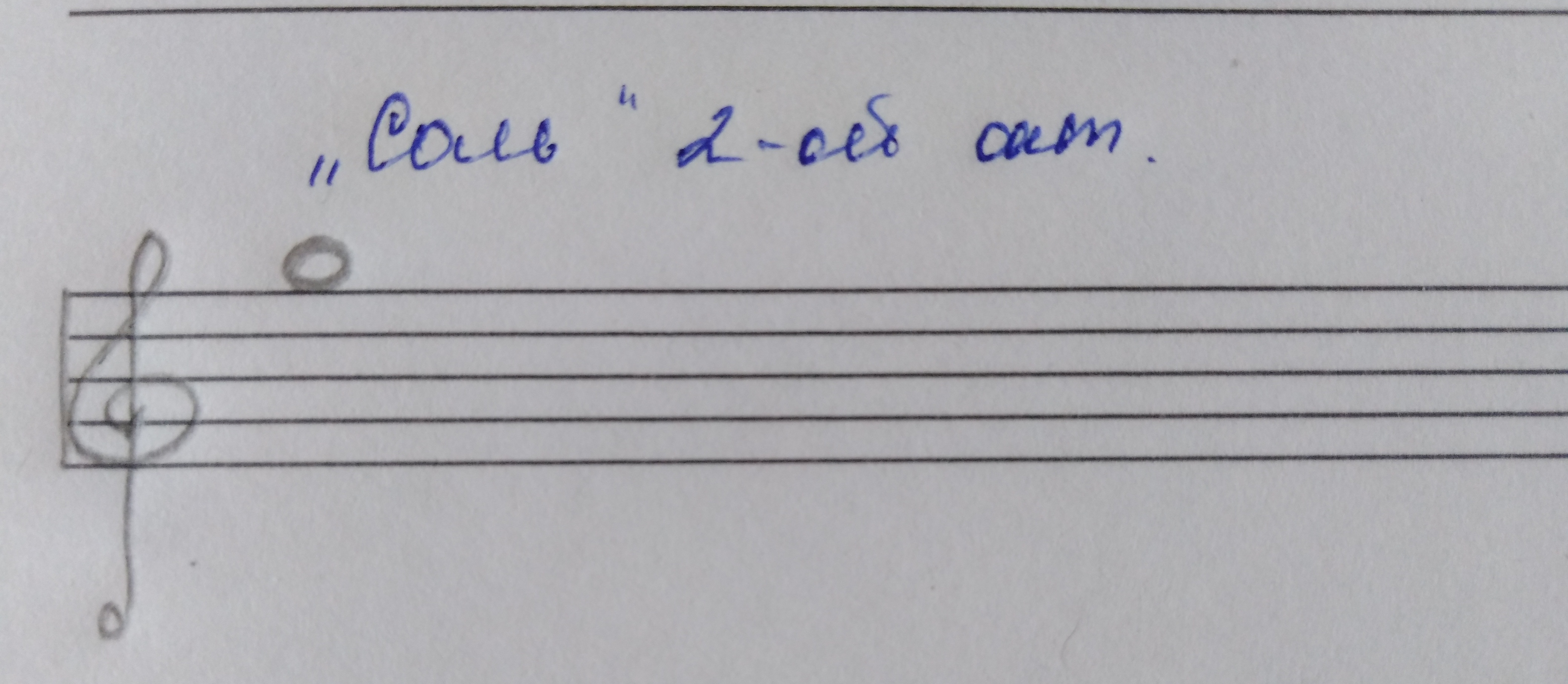 